Běh lhůt u přestupků, které byly na úseku památkové péče spáchány po 1. červenci 2017Běh lhůt popsaný v tabulce vychází ze skutečnosti, že § 35 odst. 5 a § 39 odst. 5 PamZ stanoví vždy sazbu pokuty, jejíž hranice je vyšší než 100.000,- Kč; k tomu viz § 30 písm. b), § 32 odst. 2 a 3 NPřestZ.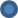 spáchání přestupkuzačíná běžet tříletá lhůta na zahájení přestupkového řízenízahájení přestupkového řízenízačíná běžet tříletá lhůta na projednání přestupku v prvním stupnivydání prvoinstančního rozhodnutí o přestupku, jímž je obviněný uznán vinnýmzačíná běžet tříletá lhůta na projednání přestupku v případném odvolacím řízení včetně zrušení a vrácení věci, opětovného rozhodnutí prvoinstančního orgánu a i rozhodnutí odvolacího orgánupravomocné rozhodnutí v odvolacím řízení objektivní lhůta na projednání přestupku 5 let od spáchání přestupkuobjektivní lhůta na projednání přestupku 5 let od spáchání přestupkuobjektivní lhůta na projednání přestupku 5 let od spáchání přestupkuobjektivní lhůta na projednání přestupku 5 let od spáchání přestupkuobjektivní lhůta na projednání přestupku 5 let od spáchání přestupkuobjektivní lhůta na projednání přestupku 5 let od spáchání přestupkuobjektivní lhůta na projednání přestupku 5 let od spáchání přestupku